A highly self-motivated, enthusiastic and ambitious Senior Network Engineer with the necessary drive and determination needed to resolve complex networking issues. Having extensive experience in building, managing and troubleshooting IT, Security, VoIP and wireless systems for clients of various sizes and necessities. Looking to secure a challenging role with a multinational company within IT, Network or Project management sector which will make best use of my existing skills and experience and further my development. I am a dedicated worker aiming to help to achieve company goals and take on more responsibilities as quickly as possible.Senior Network EngineerFranco Pinto Smart Solutions, Sudan March 2017 – Present                          Responsibilities:Supervising and leading junior engineers in Network Department and managing all new projects.Customer service and technical support tasks either by call, remotely or site visit.Communicating and negotiating with users, specialists, other staff and suppliers.Wired and Wireless network design, building, configuration & troubleshooting. [Cisco,D-Link, Ubiquiti].Network and systems troubleshooting and problems analyzing.Working on both Linux and windows operating systems [Servers and Desktop].UTMs/ Firewalls installation, configuration and troubleshooting. [D-Link, Sophos XG / SG, Cyberoam].IPS/IDS, Proxy, VPNs, Security Mail Gateways, DoS, WAF installation and configuration.Penetration tests & Vulnerability assessment.VoIP (telephone) Systems installation, configuration and troubleshooting. [D-Link, Sangoma, Cisco].Call center system implementation and configuration with all its features.Business antivirus installation, configuration and troubleshooting. [Sophos, ESET, Kaspersky].Network EngineerFranco Pinto Smart Solutions, SudanFebruary 2016 – February 2017         Responsibilities:Designing, implementing and administering LAN networks and network connectivity troubleshooting.Routers and switches configuration and troubleshooting. [D-Link, Cisco, Netgear].Working on IT infrastructure elements like Servers, Database (SQL) and storages [SAN, NAS, DAS].Working on virtualization environment.Business antivirus installation, configuration and troubleshooting. [ESET, Kaspersky, Sophos].Network EngineerNile Center for Technology Research, SudanFebruary 2015 – January 2016            Responsibilities:VoIP Systems / Call center installation, configuration and troubleshooting. [Asterisk, FreePBX, Simton].Network Administrative and security Tasks/ troubleshooting and problems analyzing.Network services (FTP, DNS, Mail, DHCP …etc.) implementation and configuration.Solid experience in Customer Serviceand Technical Support through call centre, remotely or site visit.Ability to deal with Ticketing System and CRM Software.Strong ability to design Network Environment, establish, troubleshoot, ending up with documentations.  Hands-on experience of major Network Devices (Routers, Switches, Firewalls, IPPBx, Access Points…etc)andHardware components(PCs, laptops, printers…etc).Proficient in Windows OS(7/8/10, MS Office applications, Windows server, Active directory, Exchange Mail Server…etc).Proficient in Linux OS(Ubuntu, CentOS, red hat enterprise Linux, kali Linux…etc).Superior knowledge and hands-on experience in Security Devices (Firewalls, UTMs, DoS, WAF, VPNs…etc). Good knowledge and practicing in penetration testing and Vulnerability assessment.Very strong experience and proficient in VoIP (telephone) Systems and related devices (PBx, IP Phones…etc).Strong ability to implement Call Centre Systems (IVR, call distribution, FoIP …etc).Good knowledge and practicing onVirtualization Technology, Cloud Computing and CCTV Systems.Excellent Knowledge and hands-on experience inWireless Network Devices (Access Points, Wireless Controllers…etc).Proficient in IT Infrastructure Elements like Servers (backup, restore), Database and storages (SAN, NAS, DAS).Competent in implementation and configuration of Network Services(FTP, Apache, SMTP,HTTP, HTTPS, Samba, DNS, Mail Server on Linux, MS Exchange Server, DHCP, SVN, VNC…etc). Excellent knowledge, skills and practicing on Business Antivirus. Experience of performance measurement, capacity and tuning issues.Highly devolved skills in use of relevant IT Packages including (Excel, Word, PowerPoint…etc).Superior communication and negotiating skills in both Arabic and English.Excellent reporting and presentation skills.Flexible,responsible, reliable, hardworking and zealous.Ability to learn, create and adapt to work environment quickly and work under pressure. Able and willing to work flexible hours when necessary.Proactive problem solver and analytical thinker.Strong understanding of Project Management Methodology.Able to work independently or as part of a team.Works well with all levels of management.Friendly and have strong ability to build excellent relationships with key suppliers and customers.Will be available upon request.Roua Senior Network EngineerE-mail : roua.385720@2freemail.com 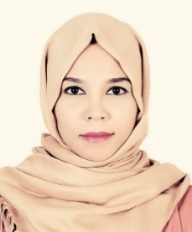 PROFESSIONAL SUMMARYWORK EXPERIENCEACADEMIC QUALIFICATIONSSeptember 2009 – November 2014BSc Degree in Electronics Engineering (Honors) (Communication Engineering).Sudan University of Science and Technology (SUST).TRAININGS AND COURSES		Period From – ToTraining / Course NameInstitute / CompanyHours No2 Sep 2012 – 29 Nov 2012Cisco Certified Network Associate (CCNA) CourseIT Academy7228 Jul 2013 – 26 Aug 2013Practical and Theoretical Training in Network DepartmentZain Sudan2244 weeks27 Aug 2013 – 26 Sep 2013Practical and Theoretical Training in Wireless DepartmentVision Valley252     4 weeks2 Sep 2015 – 20 Sep 2015 Red Hat Enterprise Linux Essential Nile Center for Technology Research3015 Jan 2017 – 23 Mar 2017Cisco Certified Network Professional (CCNP) CourseKiwi Training Center12028 Sep 2017 – 12 Oct 2017 PRINCE2 (Foundation and Practitioner)Lad Management Consultancy3521 Jan 2018 – 22 Jan 2018ISO 27001 (Information Scurity Management System ISMS)Kiwi Training Center1623 Jan 2018 – 30 Jan 2018CWNA (Certified Wireless Network Administrator ) CourseETC Elegant Training Center1829 Jul 2018 – 13 Aug 2018CEH (Certified Ethical Hacking)Kiwi Training Center3530 Sep 2018 – 2 Oct 2018Automation Tool (Ansible)SdNOG24TECHNICAL SKILLS AND KNOWLEDGE AREASGENERAL SKILLSPROFESSIONALCERTIFICATES28 October 2017PRINCE2 Foundation Certificate in Project Management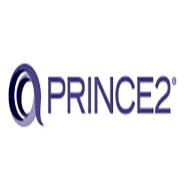 LANGUAGESArabic  :Native speakerEnglish :Fluent REFERENCES